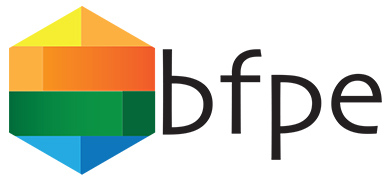 PRIJAVAza učestvovanje na Godišnjem seminaru 2019. (IV modula)1. Ime i prezime 										2. Datum i mesto rođenja 							3. Profesija/zanimanje 							ukoliko ste student navedite fakultet 					u (grad)				;  god. studija 		4. Bračni status (zaokružiti)neoženjen/neudata 		oženjen/udata		razveden-a		udovac/udovica5. Obrazovanje i usavršavanjeNajviši stepen stečene stručne spreme (obeležite)srednje	 	više		visoko		mr		drosnovne studije završio/la na(naziv fakulteta/više škole) 							(odsek/ smer) 									grad i država 									poslediplomske studije završio/la na(naziv i sedište fakulteta) 									(odsek /smer) 										grad i država 										Molimo Vas da navedete najznačajnije oblike usavršavanja (seminari, studijski boravci i sl.) vezane za političko/javno delovanje (navesti naziv, organizatora, mesto i vreme)Navedite posebne oblasti interesovanja 6. Politički status član/ica 					 od 					            (ime stranke)                   	        		(godina učlanjenja)7. Funkcija u političkoj partijičlan/ica opštinskog odbora 															(opština)(navesti poziciju/funkciju) 								član/ica pokrajinskog odbora; funkcija 						član organa i tela na nivou centrale stranke (navesti kog) 										(pozicija/funkcija) 										8. Ukoliko ste uključeni u rad državne uprave molimo navedite:(organ državne uprave)					(funkcija) 9. Ukoliko ste uključeni u rad lokalne samopurave molimo navedite: (organ lokalne samouprave)				(funkcija) 10. Poslanici u republičkoj/pokrajinskoj skupštini Molimo navedite skupštinu u kojoj ste poslanik/ca: Molimo navedite Odbor/e i/ili Delegacije čiji ste članovi/ce:a. 									b. 									c. 									11. Profesionalna aktivnostnaziv institucije/organizacije u kojoj ste trenutno zaposlenifunkcija/radno mesto: 										12. Znanje stranih jezikaOstale veštine:13. Zašto želite da pohađate ovaj seminar? KONTAKTna radnom mestunaziv organizacije/ institucije							ulica i broj 										mesto/grad 										broj stacionarnog telefonabroj službenog mobilnog telefona 			fax. 				e-mail 				 website: 				privatnoadresa stanovanja 									mesto/grad 										broj stacionarnog telefona 			  fax: 				broj ličnog mobilnog telefona 			e-mail 					 	lični website/blog: 			Twitter nalog: 				LinkedIn:				(prostor za tekst)engleskifrancuskinemačkiruskiDodati novo: Odlično razumem i mogu sa lakoćom da ga koristim u komunikaciji; prevod mi nije potrebanSolidno razumem i mogu do izvesne mere da ga koristim u komunikaciji; prevod mi je ponekad potrebanSlabo ili uopšte ne  razumem i teško ili uopšte ga ne korisim u komunikaciji; prevod mi je neophodanOpišite na koji način ćete koristiti stečeno znanje na seminaru(prostor za tekst)